حضرات السادة والسيدات،تحية طيبة وبعد،يُرجى أخذ العلم بأن ورشة عمل بشأن "مستوي التحكم للاتصالات المتنقلة الدولية-2020 (IMT-2020) والشبكات الناشئة. القضايا الحالية والخطوات المقبلة" ستُعقد في جنيف يوم 15 نوفمبر 2017.ويمكن الاطلاع على جميع المعلومات المتعلقة بورشة العمل في الرسالة المعمّمة 43 لمكتب تقييس الاتصالات وفي الموقع الإلكتروني.وستُنشر تعديلات إضافية للجدول الزمني بوصفها مراجعة للوثيقة TD175/GEN في الموقع الإلكتروني للجنة الدراسات 11.أتمنى لكم اجتماعاً مثمراً وممتعاً.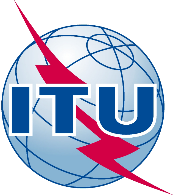 الاتحـاد الدولـي للاتصـالاتمكتب تقييس الاتصالاتجنيف، 15 سبتمبر 2017المرجع:الإضافة 1 للرسالة الجماعيةTSB Collective letter 3/11SG11/DAإلى:-	إدارات الدول الأعضاء في الاتحاد؛-	أعضاء قطاع تقييس الاتصالات في الاتحاد؛-	المنتسبين إلى لجنة الدراسات 11 لقطاع تقييس الاتصالات؛-	الهيئات الأكاديمية المنضمة إلى الاتحاد الدولي للاتصالاتإلى:-	إدارات الدول الأعضاء في الاتحاد؛-	أعضاء قطاع تقييس الاتصالات في الاتحاد؛-	المنتسبين إلى لجنة الدراسات 11 لقطاع تقييس الاتصالات؛-	الهيئات الأكاديمية المنضمة إلى الاتحاد الدولي للاتصالاتالهاتف:+41 22 730 5780إلى:-	إدارات الدول الأعضاء في الاتحاد؛-	أعضاء قطاع تقييس الاتصالات في الاتحاد؛-	المنتسبين إلى لجنة الدراسات 11 لقطاع تقييس الاتصالات؛-	الهيئات الأكاديمية المنضمة إلى الاتحاد الدولي للاتصالاتالفاكس:+41 22 730 5853إلى:-	إدارات الدول الأعضاء في الاتحاد؛-	أعضاء قطاع تقييس الاتصالات في الاتحاد؛-	المنتسبين إلى لجنة الدراسات 11 لقطاع تقييس الاتصالات؛-	الهيئات الأكاديمية المنضمة إلى الاتحاد الدولي للاتصالاتالبريد الإلكتروني:tsbsg11@itu.intإلى:-	إدارات الدول الأعضاء في الاتحاد؛-	أعضاء قطاع تقييس الاتصالات في الاتحاد؛-	المنتسبين إلى لجنة الدراسات 11 لقطاع تقييس الاتصالات؛-	الهيئات الأكاديمية المنضمة إلى الاتحاد الدولي للاتصالاتالموقع الإلكتروني:http://itu.int/go/tsg11إلى:-	إدارات الدول الأعضاء في الاتحاد؛-	أعضاء قطاع تقييس الاتصالات في الاتحاد؛-	المنتسبين إلى لجنة الدراسات 11 لقطاع تقييس الاتصالات؛-	الهيئات الأكاديمية المنضمة إلى الاتحاد الدولي للاتصالاتالموضوع:ورشة عمل بشأن "مستوي التحكم للاتصالات المتنقلة الدولية-2020 (IMT-2020) والشبكات الناشئة. القضايا الحالية والخطوات المقبلة" (15 نوفمبر 2017) خلال اجتماع لجنة الدراسات 11 لقطاع تقييس الاتصالات؛ جنيف، 17-8 نوفمبر 2017ورشة عمل بشأن "مستوي التحكم للاتصالات المتنقلة الدولية-2020 (IMT-2020) والشبكات الناشئة. القضايا الحالية والخطوات المقبلة" (15 نوفمبر 2017) خلال اجتماع لجنة الدراسات 11 لقطاع تقييس الاتصالات؛ جنيف، 17-8 نوفمبر 2017وتفضلوا بقبول فائق التقدير والاحترام.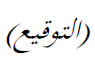 تشيساب لي	
مدير مكتب تقييس الاتصالات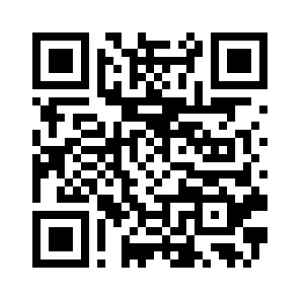 وتفضلوا بقبول فائق التقدير والاحترام.تشيساب لي	
مدير مكتب تقييس الاتصالاتأحدث المعلومات عن الاجتماع